РОССИЙСКАЯ ФЕДЕРАЦИЯУПРАВЛЕНИЕ ОБРАЗОВАНИЯ АДМИНИСТРАЦИИ ГОРОДА ОРЛАМУНИЦИПАЛЬНОЕ БЮДЖЕТНОЕ ОБШЕОБРАЗОВАТЕЛЬНОЕ УЧРЕЖДЕНИЕ-ШКОЛА № 35 имени А.Г. ПЕРЕЛЫГИНА  ГОРОДА ОРЛА. Орел, ул. Абрамова и Соколова, д.76 тел.54-48-35, 55-00-23РАСПИСАНИЕ УРОКОВ5 – 11 КЛАССОВНА 2023 – 2024 УЧЕБНЫЙ ГОД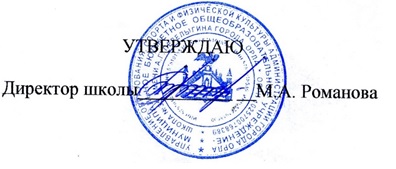 Приказ от 31.08.2023 № 69/9 – ДПОНЕДЕЛЬНИК5а5б5в6а6б6в7а7б8а8б9а9б1011ПОНЕДЕЛЬНИК1Разговор о важномРазговор о важномРазговор о важномРазговор о важномРазговор о важномРазговор о важномРазговор о важномРазговор о важномРазговор о важномРазговор о важномРазговор о важномРазговор о важномРазговор о важномРазговор о важномПОНЕДЕЛЬНИК2Матем 13Рус. яз19Рус. яз15Рус. яз16Рус. яз17Англ.яз12аОбщест 20Алгебра25Географ 12Музыка 14Алгебра 26Физика 11Инд.пр21Англ.яз23ПОНЕДЕЛЬНИК3Рус. яз22История 20Матем 11Англ.яз12аЛитерат17 Биолог18 Рус. яз19Рус. яз15Ф – ра Алгебра25Биолог 12Англ.яз23/27Рус. яз16Матем 26ПОНЕДЕЛЬНИК4История 20Матем 13Литерат 15Литерат 16Матем11Рус. яз17Алгебра25Музыка14 Англ.язРус. яз22ОДНКНР19Биолог 12Алгебра26Ф – ра ПОНЕДЕЛЬНИК5ИЗО22Англ.яз23/27История24 Матем25Ф – ра Литерат17 Литерат19 История21 Геометр26Химия 18Физика11Рус.яз16ОБЖ14История20 ПОНЕДЕЛЬНИК6Географ 12Ф – ра Музыка14 ИЗО22Англ.яз12аМатем25 Англ.яз23/27Физика11 Химия18 История20 История21ОБЖ14Литерат16 ПРЗ26ПОНЕДЕЛЬНИК7История20ОДНКН25Музыка14 ИЗО17Биология18 Литерат15 Англ.яз23/27Литерат19История21Биолог12Физика11ВТОРНИК1ОДНКНР19Матем 13Географ 12Матем25Географ19 Род. яз17Физика11  ИЗО15Алгебра26Химия18 ОБЖ22Анг/Инф27/21Литерат16 Англ.яз23ВТОРНИК2Матем 13Рус. яз19Матем 11Рус. яз16Биолог18Матем25Анг/ИнфБат Обществ22Рус. яз15Общест20Географ 12Геометр26 Ф – ра Ф – ра ВТОРНИК3Ф – ра Техн8/13ОДНКНРОбщест20Матем11Рус. яз17Географ 12Рус. яз15Немец 27Геометр25 Геометр26 Литерат16 Химия18 Информ21 ВТОРНИК4Англ.яз12а/27Техн8/13Англ.яз24Рус. яз16Рус. яз17Ф – ра Геометр25 Литерат15 Биолог18 Анг/ИнфВРус. яз19Физика11  Геометр26 Географ 12ВТОРНИК5Рус. яз22Мат без гр.     13Рус. яз15Географ27 ИЗО17История 20Биолог18 Геометр25 ОБЖ17Физика11  Анг/Инф23/21Географ 12Обществ14 Математ26 ВТОРНИК6Литерат22Литерат19Ф – ра Англ.яз 12аРус. яз17Географ26 Техн8/13Вер. и ст.       25Анг/Инф23/21Биолог18 Физика11  Обществ14 Англ.яз27Общест20ВТОРНИК7Техн8/13Анг/Инф27/21 Физика11  Обществ18 ОДНКНР20Биолог12 Литерат22СРЕДА1Матем 13Биолог18 ИЗО24Рус. яз16Матем11Рус. яз17ОДНКНР27Алгебра25Литерат15 Географ 12Рус. яз19История21 Алгебра26Рус. яз22СРЕДА2Техн8/13Матем 11Матем 24Математ25Литерат17 Ф – ра Литерат19Рус. яз15Географ 12Рус. яз22Англ.яз23/27Алгебра26История21 ОБЖ20СРЕДА3Техн8/13Англ.яз23/27Кор.мат 11История 20Рус. яз17Англ.яз12аРус. яз19История21 Рус. яз15Литерат22Биолог12 Ф – ра Пр.соч16Матем26 СРЕДА4Рус. яз22Рус. яз19Рус. яз15Биолог18 Ф – ра Математ25Истор Техн8/13История 20Англ.яз23/27Алгебра26Рус. яз26Ф – ра Биолог12СРЕДА5История 20Литерат19Литерат15Литерат16 Англ.яз12аЛитерат17 Алгебра25Техн8/13Ф – ра Биолог18 Ф – ра Англ.яз23/27Вер. и ст26Литерат22СРЕДА6Литерат22Музыка 14Англ.яз24Ф – ра История21 ОДНКНРФ – ра Англ.яз23/27Алгебра26Алгебра25Химия18 Литерат16 Физика11Фин. гр20СРЕДА7В. в хим18Музыка14 ОБЖ12ПРЗ26Физика11  Обществ21 Ин. пр20ЧЕТВЕРГ5а5б5в6а6б6в7а7б8а8б9а9б1011ЧЕТВЕРГ1Рус. яз22ОДНКН27 Матем 11Рус. яз16Рус. яз17Матем25Рус. яз19В. в хим18Англ23/12аИстория 20История21 Географ 12Геометр26 Ф – ра ЧЕТВЕРГ2Матем 13Рус. яз19Рус. яз15Матем25Матем11Рус. яз17Англ.яз23/27Географ 12Химия18 Ф – ра Геометр26 Рус. яз16Обществ21Пр. соч22ЧЕТВЕРГ3Ф – ра Матем 13Ф – ра ОДНКНРод. яз17История 20Географ 12Англ.яз23/27Геометр26  Геометр25 Литерат19Химия18 История21 Физика11 ЧЕТВЕРГ4Мат без гр.       13Англ.яз23/27Биолог18Род. яз16Обществ21 Рус. яз17Вер. и ст25Ф – ра ОДНКНР19Рус. яз22Географ 12Алгебра26Физика11История 20ЧЕТВЕРГ5Замеч р.яз      22Замечр.я       19История 24Техн13Англ.яз 12аТехн8Геометр25 Рус. яз15Физика11  Географ 12Англ.яз23/27Ф – ра Литерат16 Матем26 ЧЕТВЕРГ6Англ.яз12а/27Ф – ра Литерат15Техн13Музыка14 Техн8Ф – ра Геометр25 Общест20ОДНКНР19Физика11  ПРЗ26Биолог12 Иск.ан.т22ЧЕТВЕРГ7Англ27ПЯТНИЦА5а5б5в6а6б6в7а7б8а8б9а9б1011ПЯТНИЦА1Биолог18 История 20Рус. яз15Литерат16 Матем11Литерат17 Рус. яз19ОДНКНР14Техн8/13Алгебра25Анг/ИнфБатГеометр26 Географ 12Литерат22ПЯТНИЦА2Матем 13Географ 12Матем 11Рус. яз16Техн8Рус. яз17Музыка14Алгебра25Анг/Инф12а/21Немец27 Литерат19Химия18 ПРЗ26Общест20ПЯТНИЦА3Музыка14 Матем 13Англ.яз24Матем25Техн8Англ.яз12аАнг/Инф23/21Физика11  Рус. яз15Литерат22Рус. яз19Алгебра26 Ф – ра Хим. в з.18 ПЯТНИЦА4Рус. яз22Рус. яз19Рус. яз(кор)   15Англ.яз12аРус. яз17Матем25История20 Географ 12Алгебра26Ф – ра Химия18 Литерат16 Информ21 Астрон11 ПЯТНИЦА5Англ.яз12а/27Литерат19Техн13Музыка14 История22 ИЗО12Алгебра25Литерат15 История 20Физика11  Ф – ра Анг/Инф23/21Рус. яз16Матем 26ПЯТНИЦА6Литерат22ИЗО14Техн13Ф – ра Литерат17 Общест20Физика11  Ф – ра Биолог18 Анг/Инф27/21Алгебра26Биолог12 Обществ19 Англ.яз23ПЯТНИЦА7Анг/Инф23/21Техн8/13Англ.яз27